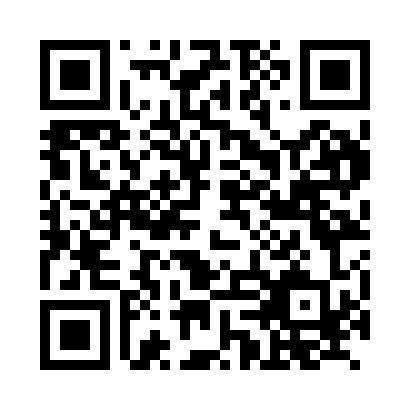 Prayer times for Ufingen, GermanyWed 1 May 2024 - Fri 31 May 2024High Latitude Method: Angle Based RulePrayer Calculation Method: Muslim World LeagueAsar Calculation Method: ShafiPrayer times provided by https://www.salahtimes.comDateDayFajrSunriseDhuhrAsrMaghribIsha1Wed3:125:471:155:198:4511:082Thu3:085:451:155:208:4611:113Fri3:045:431:155:208:4811:154Sat3:025:421:155:218:5011:185Sun3:015:401:155:228:5111:216Mon3:005:381:155:228:5311:227Tue3:005:361:155:238:5511:228Wed2:595:341:155:248:5611:239Thu2:585:331:155:248:5811:2410Fri2:575:311:155:258:5911:2411Sat2:575:291:155:269:0111:2512Sun2:565:281:155:269:0311:2613Mon2:555:261:155:279:0411:2614Tue2:555:241:155:289:0611:2715Wed2:545:231:155:289:0711:2816Thu2:545:211:155:299:0911:2817Fri2:535:201:155:299:1011:2918Sat2:535:191:155:309:1211:3019Sun2:525:171:155:319:1311:3020Mon2:515:161:155:319:1511:3121Tue2:515:151:155:329:1611:3222Wed2:515:131:155:329:1811:3223Thu2:505:121:155:339:1911:3324Fri2:505:111:155:339:2011:3425Sat2:495:101:155:349:2211:3426Sun2:495:091:155:349:2311:3527Mon2:495:071:165:359:2411:3628Tue2:485:061:165:369:2611:3629Wed2:485:061:165:369:2711:3730Thu2:485:051:165:379:2811:3731Fri2:475:041:165:379:2911:38